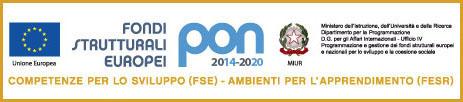 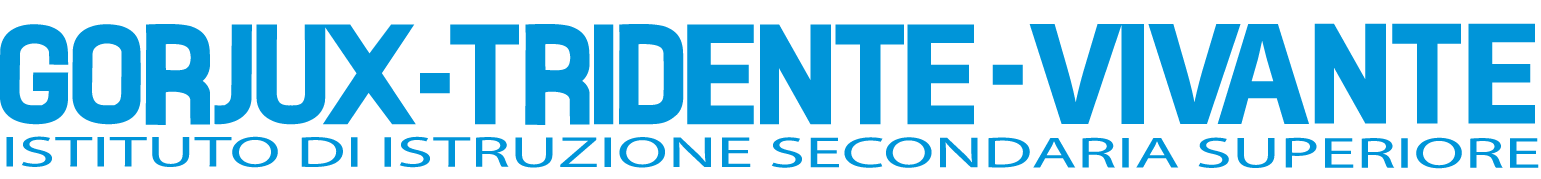 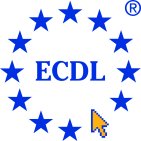 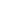 Istituto di Istruzione Secondaria Superiore  “R. Gorjux – N. Tridente –  C. Vivante”Polo Tecnico e Professionale Turistico – Grafico – EconomicoDirezione e Segreteria - SEDE GORJUX: Via Raffaele Bovio, s.n. - 70125 Bari – Tel./Fax: 0805461463 - 0805461506SEDE TRIDENTE: Viale Papa Giovanni XXIII, 59 - 70124 Bari - Tel. 0805574381 Fax 0805521551SEDE VIVANTE: Piazza Diaz, 10 – 70121 Bari – Tel.  0805540560 Fax 0805540965bais03700e@istruzione.it – bais03700e@pec.istruzione.it - www.istitutogorjuxtridentevivante.edu.it – Codice Fiscale 93062330720Questionario di gradimento PROGETTI Alunni a.s.2018-2019 PROGETTO ……………………………………………………………………Con il seguente questionario, rigorosamente anonimo, vogliamo rilevare il grado di soddisfazione degli allievi che hanno partecipato al suddetto progetto. Ti invitiamo a rispondere alle domande, segnando la risposta per te più rispondente o almeno più vicina alle tue opinioni.Rispetto alle aspettative che avevi prima di frequentarlo, il progetto si è rivelato utile?per niente	□ poco	□ abbastanza	□ molto	□ moltissimo PARTE I: ORGANIZZAZIONERitieni che il numero degli incontri siano stati adeguati?per niente	□ poco	□ abbastanza	□ molto	□ moltissimoRitieni che la durata del progetto (monte ore complessivo) sia stata adeguata?per niente	□ poco	□ abbastanza	□ molto	□ moltissimoSei riuscito a conciliare l’impegno richiesto dal progetto con lo studio dedicato alle materie disciplinari?per niente	□ poco	□ abbastanza	□ molto	□ moltissimoGiudichi confortevoli gli ambienti offerti (aule, laboratori, ecc.)?per niente	□ poco	□ abbastanza	□ molto	□ moltissimoPARTE II: AUTOVALUTAZIONE E RICADUTE SULL’APPRENDIMENTO CURRICOLAREFrequentando questo progetto hai acquisito nuove conoscenze:per niente	□ poco	□ abbastanza	□ molto	□ moltissimo              un nuovo metodo di lavoro:per niente	□ poco	□ abbastanza	□ molto	□ moltissimo              nuove abilità operative:per niente	□ poco	□ abbastanza	□ molto	□ moltissimoHai acquisito nuove conoscenze e abilità?per niente	□ poco	□ abbastanza	□ molto	□ moltissimoVi sono state cose imparate durante il progetto che sono risultate utili nelle materie che studi in orario curricolare antimeridiano?□ per niente	□ poco	□ abbastanza	□ molto	□ moltissimoPARTE III: VALUTAZIONE DEI DOCENTI E DELLE PROPOSTE DIDATTICHEGiudichi positivamente i materiali e gli strumenti utilizzati (fotocopie, apparecchiature, computer, Lim ecc)?per niente	□ poco	□ abbastanza	□ molto	□ moltissimoLe attività legate al progetto sono state interessanti?per niente	□ poco	□ abbastanza	□ molto	□ moltissimoLe attività (esercizi, prove, allenamenti...) che hai fatto sono state valide?per niente	□ poco	□ abbastanza	□ molto	□ moltissimoHai incontrato difficoltà nell’affrontare le attività proposte?per niente	□ poco	□ abbastanza	□ molto	□ moltissimoGli argomenti trattati sono stati presentati dai docenti in modo chiaro?per niente	□ poco	□ abbastanza	□ molto	□ moltissimoI docenti hanno utilizzato un metodo di insegnamento efficace?per niente	□ poco	□ abbastanza	□ molto	□ moltissimo3.7 I docenti hanno favorito un clima positivo in classe?per niente	□ poco	□ abbastanza	□ molto	□ moltissimo3.8. I docenti sono stati disponibili a rispondere ai tuoi problemi e domande?per niente	□ poco	□ abbastanza	□ molto	□ moltissimoPARTE IV: CLIMA RELAZIONALE4.1. Nel gruppo si è creato un clima di partecipazione positivo?per niente	□  poco	□  abbastanza	□ molto	□ moltissimoPARTE V: SODDISFAZIONE GENERALEQuanto sei soddisfatto del corso in generale?per niente	□ poco	□ abbastanza	□ molto	□ moltissimoQuanto pensi sia opportuno riproporre il progetto alle classi degli anni successivi?per niente	□ poco	□ abbastanza	□ molto	□ moltissimo              Ti ringraziamo per la cortese collaborazione.Bari, 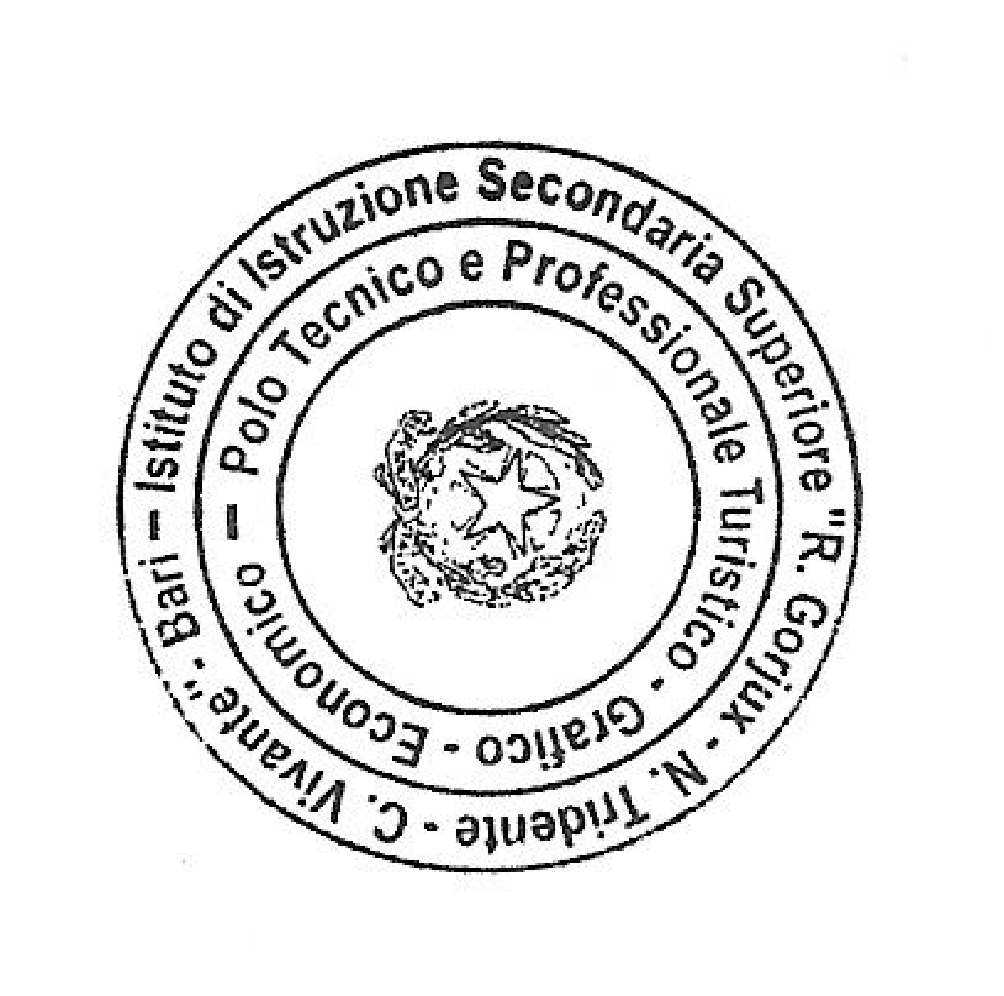    IL DIRIGENTE SCOLASTICO                                                   (prof. Donato FERRARA)   Firma autografa sostituita a mezzo stampa                                                                                                                                                            ai sensi dell’art. 3 c.2 del D.Lgs. 39/1993